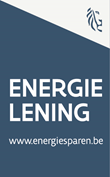 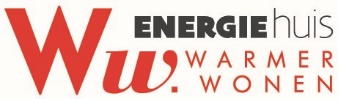 Checklist Vlaamse Energielening (sociale doelgroep)Voor het opstarten van de aanvraag hebt u de volgende zaken nodig. Neem deze documenten mee voor u naar uw loket toestapt.Let op dat u de aanvraag voor de lening indient vooraleer de werken gefactureerd worden!Volledig ingevuld aanvraagformulier geparafeerd door aanvrager(s)Leesbare (!) kopie van voor- en achterkant geldige identiteitskaart (en)InkomstenattestenInkomstenattestenLoontrekkenden: 3 meest recente loonfichesWerkloosheidsuitkeringen: bewijs van de 3 meest recente betalingenZiekte-uitkering: rekeninguittreksel van de 3 laatste betalingenPensioen: rekeninguittreksel van de laatste betaling Andere inkomstenInkomsten uit verhuur onroerende goederen: kopie huurovereenkomst + stortingsbewijzen huur van laatste 3 maandInkomsten uit opwekking energie: bewijs ontvangst groenestroomcertificatenMeest recente aanslagbiljet EN Aanslagbiljet inkomen 3 jaar voorafgaand aan de aanvraagBewijs vakantiegeld (indien van toepassing)Bewijs eindejaarspremie (indien van toepassing)Bewijs kinderbijslag (indien van toepassing)Huurder: - huurovereenkomst              - toestemming verhuurder              - onderhandse overeenkomst met betrekking tot deze investering vanuit de huurderOp te vragen bij uw gemeentebestuurOp te vragen bij uw gemeentebestuurBewijs van burgerlijke staatBewijs van domiciliëring van bewonersBewijs van ouderdom woningEigendomstitel (uittreksel kadaster of indien dit nog niet is aangepast naar nieuwe eigenaars, kopie eerste pagina’s aankoopakte)0% lening ALTIJD: Attest bekrachtiging prioritaire doelgroep (OCMW)Bewijsstukken Attest verhoogde tegemoetkoming (mutualiteit) Attest OCMW begeleiding Attest schuldbemiddelingBewijs verhuur via SVK aan doelgroepSociaal tarief op facturen gas en elektriciteitRapport van de energiescan of aanvraagformulier energiescan (Enkel 0% lening)Zonnepanelen : Verklaring op eerRecente eindafrekening elektriciteit en/of aardgas en/of stookolie (!!! Volledig)In geval van nieuwbouw of sloop en wederopbouw kopie voorafberekening (EPB-startverklaring) van de EPB-verslaggever Prijsoffertes voor de geplande investeringen met volgende gegevens:Steeds met vermeldingNaam & adres aannemerBTW-nummer aannemerDak-, zoldervloer-, binnenmuur-, buitenmuur-, spouwmuur-, vloerisolatieMerk & typeDikte isolatie (cm)Lambda-waarde isolatiemaeteriaal (enkel indien spouwmuurisolatie)R-waarde isolatie Oppervlakte isolatie (m²)Hoogrendementsbeglazing,- deuren en -poortenU-waarde glas (Ug)U-waarde profiel (Uf)Afmeting glas (m²)Opsplitsing kosten voor rolluiken, motoren en horren (komen niet in aanmerking voor een Energielening)U-waarde garagepoortEnergiezuinig ventilatiesysteemType ventilatiesysteemType VoorwarmtewisselaarZuinige verwarmingsinstallatieMerk & typetype van de vervangen ketel (aardgas, propaan/butaan, houtkachel, stookolie, andere….Indien warmtepomp:Soort (lucht/water/bodem), Europees productlabelFotovoltaïsche zonnepanelenMerk, type & aantal zonnepanelenMerk & type omvormerInstallatie van een zonneboiler of ander zuinig systeem voor sanitair warm waterMerk & typeOppervlakte collectoren (m²)Inhoud (Liter)Europees productlabel (indien warmtepompboiler)Re-lighting of RelampingMerk & type verlichting, armatuur, bewegingsdetector en/of daglichtsturingEnergiezuinige huishoudtoestellen (enkel voor doelgroep)Enkel voor koelkast, diepvries of wasmachineMerk & typeEnergieklasse (nieuw label sinds 01/01/2021)Energieopslagtechnieken en – beheersystemen (thuisbatterij)Merk & typeAantal kWh